Estado de Santa Catarina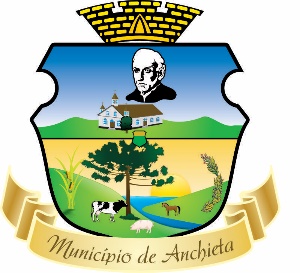 Prefeitura Municipal de AnchietaPROGRAMA INFRAESTRUTURA PRODUTIVAComunicado nº 004, maio de 2023.A Comissão Especial nomeada pelo Decreto Municipal nº 117/2020 de 15 de julho de 2020, torna público, a relação dos agricultores contemplados no Programa Infraestrutura Produtiva - PROINFRA, instituído pela Lei Municipal nº 2.350 de 28 de dezembro de 2017, que protocolaram pedido junto a Secretaria de Agricultura, entre o dia 01 de maio a 31 de maio de 2023: O(a) agricultor que discordar do valor do subsídio poderá solicitar revisão à Comissão Municipal em até 48 horas desta publicação, por meio de documento, justificando as razões para a revisão.A comissão municipal analisará a solicitação e publicará o resultado dos recursos apresentados em até 48 (quarenta e oito horas) no mural da Secretaria Municipal de Agricultura e na página na internet da Prefeitura Municipal.Qualquer pessoa poderá impugnar a concessão do subsídio junto à Secretaria Municipal de Agricultura, mediante apresentação de documento por escrito, justificando as razões e os elementos comprobatórios. 									Anchieta – SC, 02 de junho de 2023.George Luiz Teixeira 							Rafael Ferreira da Silva 											Ruan Carlos Assolini Crestani NºNOMEENDEREÇO(COMUNIDADE)VALOR01CLEBER E. CAVASINI SÃO PAULO R$ 312,7502ITAMIR LUIZ VIDALETTI SÃO ROQUER$ 407,3003HENDSOM PAULO BERVANGER CORDILHEIRA R$ 293,3504ENEO LAZZARETI SALETER$ 312,7505CLAUDINEI LUIZ MOLOSSI SÃO PAULO R$ 293,3506JADILSON RAMPANELLI UNIDAR$ 407,3007JAISSON A. RAMPANELLI UNIDAR$ 407,3008ADEMIR LOCATELLI TAQUARUSSU R$ 293,3509ELOIR DONADELO CORDILHEIRAR$ 407,3010MIGUEL SOARES LEITE MEDIANEIRA R$ 293,3511MAYKEL SOARES LEITE SÃO LUIZ R$ 407,3012JOSÉ VITÓRIO GOMESSALETER$ 248,9113ELSO MENDES PICCOLI CAMARGO R$ 293,3514ROSANE GOFFI SÃO DIMAS  R$ 293,3515SERGIO CRESTANISÃO PAULOR$ 407,3016PEDRINHO ANTONIO SANTA CATARINASÃO PAULOR$ 407,3017SIMÃO SANTA CATARINA SÃO PAULO R$ 373,37 18VANDERLEI CAMARGO PRIMAVERA R$ 293,3519FABIO JUNIOR MEZZAROBA SALETER$ 271,5320JANDIR BARONIO SÃO DOMINGOSR$ 312,7521MARCOS A. CASALI CAMARGOR$ 407,3022DIONI MAIK BARONIOSÃO DOMINGOSR$ 293,3523ALCIDES BARONIO SÃO DOMINGOSR$ 260,6124LEOTERIO COSTA APARECIDAR$ 203,6425RENATO ROSSATO SÃO JOSÉ R$ 271,5326LUCIO LEONIR MILANTAQUARUSSUR$ 244,4427NARCISO SOMAVILLA SARISÃO MARCOSR$ 312,7528ADAIR JOSÉ SARISÃO MARCOSR$ 271,5329DIANA MARIA SOMAVILLA SARISÃO MARCOS R$ 312,75TOTALTOTALR$ 9.314,51R$ 9.314,51